Langdon Primary School – Progression in PE and Sport (2019)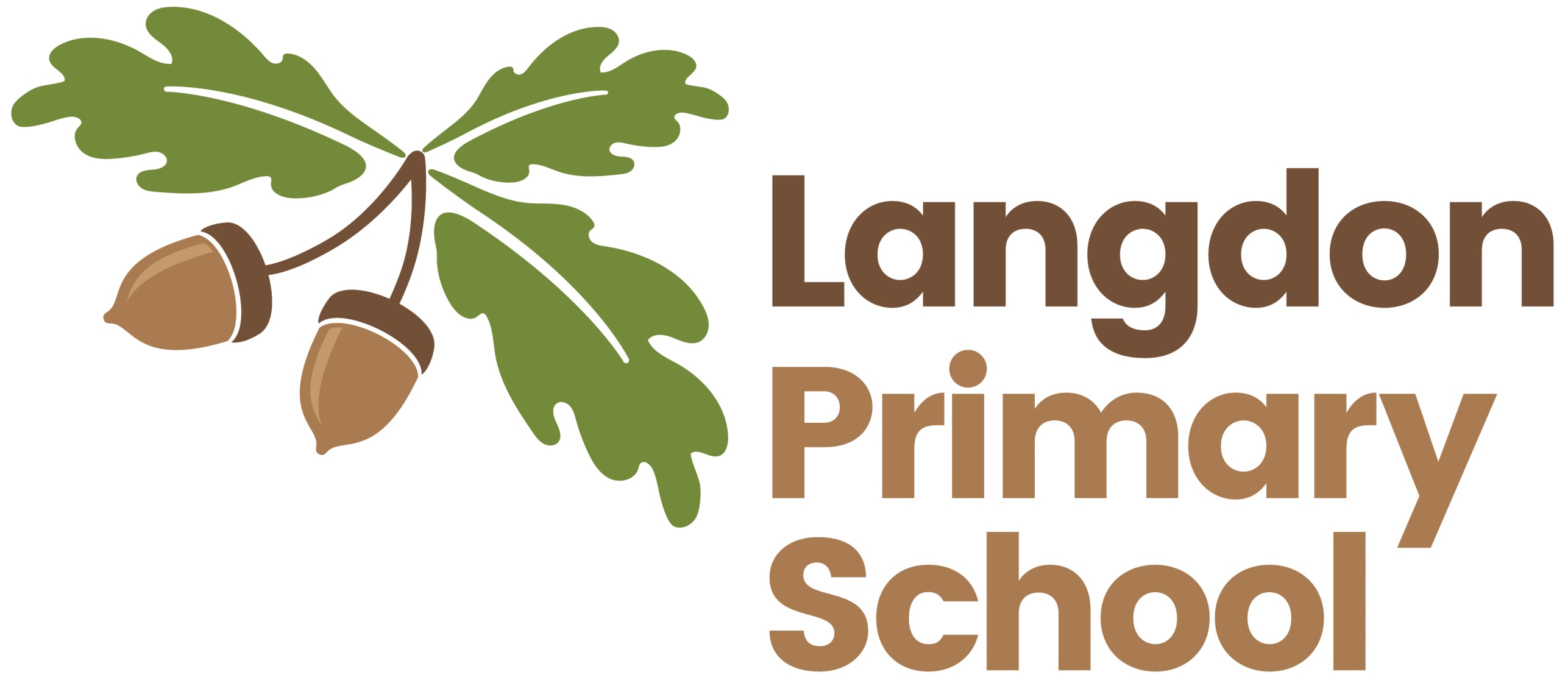 Year RYears 1 and 2Years 3 and 4Years 5 and 6DanceMove to musicCopy a sequence of movementsMove to musicCopy a dance patternMove to a beatShow mood or feeling through movements or actionsChange directionsLink a short series of dance sequences togetherMake simple improvements to  performanceCreate an perform a short sequence linking basic actions with a clear beginning, middle and endChoose and link actions to create expressive dance which shows sensitivity to accompanimentShow some fluency between actions or movementsPlan and perform a music sequence showing contrasts in speed, level and directionWork effectively with a partner or group to apply compositional ideas to a dance sequenceEvaluate and suggest ways to improve or refine performance Create and perform a short sequence linking basic actions with expression and sensitivity to the accompanimentPlan and perform a movement sequence showing contrasts in speed, level and directionEnsure transitions between actions are smooth, clear and fluentApply basic compositional ideas to create longer, more varied dance sequences with a partner or in a groupEvaluate, modify, improve and refine performances in response to own or others’ analysisGames and AthleticsRoll a ball to a targetThrow an object with some controlCatch a large object eg. netballKick a ballMove in a variety of ways in and out of obstaclesJump with both feetHopStepChange speed when running – jog, run, sprintBegin to participate in team gamesThrow underarm with controlCatch large and small objects with two hands Jump for height and distanceSkip without a ropeSkip with a ropeGallop Kick or dribble a ball with accuracyBounce a ball on the spotBalance a ball on a racketHit a ball with a bat or racketHold a racket/stick with two hands to strike an objectLearn simple tactics to attack and defendParticipate in team gamesBegin to control a ball in game settingsPlay a game following a set of rulesPlay as part of a teamBounce and catch a ball whilst movingThrow under and overarmCatch confidently with two handsBegin to catch with one handShow control of a ball when using a racket or stick Use running, jumping, throwing and catching in isolation and combination under limited pressure and in competitive situationsVary dynamics, speed, direction and level of movementsDevelop simple techniques for defending and attackingDevelop an understanding of how to improve own performanceBounce a ball with either hand showing changes of speed and directionChoose an appropriate throwing methodThrow and catch well under pressureCatch with one handMove and stop a ball with control when using feet, hands or a racket or stickModify defending and attacking skills in competitive games Use running, jumping, throwing and catching in isolation and combination under pressure and in competitive situationsDemonstrate how to improve their own and others’ performanceGymnastics and YogaDevelop good control of large and small movementsCopy actions, sequences and posesBalance on one leg or on a single piece of equipmentMake body tense, relax, curl and stretchJump Roll in different waysTravel in different waysClimb safelyPerform a side rollWalk along a line or along a benchPerform simple posesShow control in movementsCreate and perform simple sequences of movements that follow a set of ‘rules’Create contrast in sequencesWork with a partner in sequencesMake improvements to sequencesExplain how strength and suppleness affect performanceDevelop balance, agility and coordinationPerform a sequence of yoga posesPerform a shoulder rollChange speed of movementsChange direction when travellingFollow a set of ‘rules’ to produce a sequence Combine actions, balances and posesWork with a partner to create, repeat and improve a sequencePerform a backward rollPerform a sequence of poses or movement with clarity, accuracy and controlCreate complex or extended sequences for individual performance or performance with othersLink sequences to specific timingsEvaluate and improve sequences Outdoor Adventurous Activities(Activities on offer)Take part in outdoor and adventurous activities both individually and with a group1 night residential visitHike across different terrainsBuild shelters from natural materialsComplete a zip wireComplete a night line2 night residentialTake part in low rope activitiesTry high rope activitiesBuild and sail a raftTake part in archeryWalk over different terrains in the twilight or at night4 night residentialCanoeingKayakingSailingAir rifle shootingSurvival skillsSwimmingJump in with helpSwivel enter the poolBlow bubbles on the surfaceSwim 5m with floatation aids (front or back)Tread water with a floatation aidJump in Submerge completelySwim 5m without aidsPerform a star float without aidsPush and glide on frontTread water for a ten secondsPush and glide on front and backSwim 10m with a fair stroke action on front and backPerform a star float on front and backRetrieve an object from the bottom of the poolTread water for up to a minute